   Wo bist du?                     Ich bin                  dem Zug.  (der Zug)Ich bin                  der Schule. (die Schule)Ich bin                  dem Haus. (das Haus) 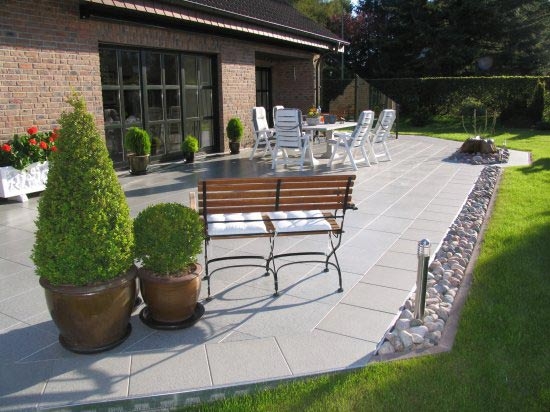 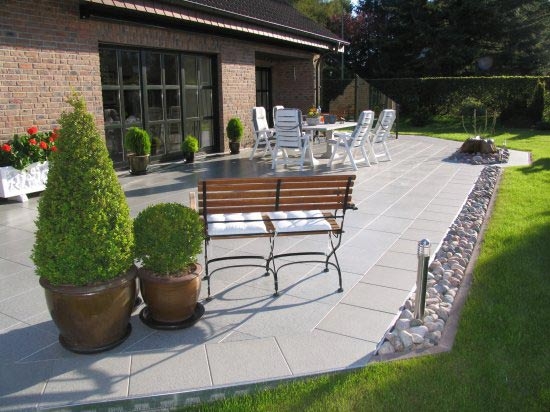 Ich bin                   dem Sportplatz. (der Sportplatz)Ich bin                   der Terrasse.   (die Terrasse)Ich bin                   dem Schiff.  (das Schiff)  Ich bin                    dem Freund. (der Freund)Ich bin                    der Lehrerin. (die Lehrerin)Ich bin                    dem Kind.  (das Kind)       Wohin gehst du?                 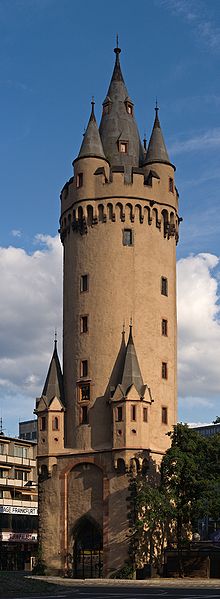 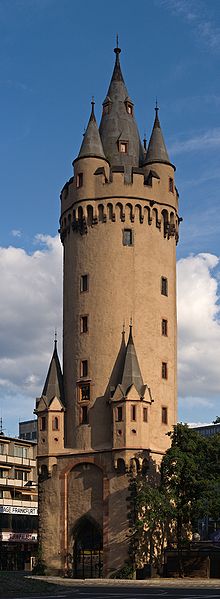 Ich gehe                     den Garten. (der Garten)Ich gehe                     die Schule. (die Schule)Ich gehe                     das Kino. (das Kino)Ich gehe                      den Turm. (der Turm)Ich gehe                      die Post. (die Post)Ich gehe                      das Dach. (das Dach)Ich fahre                        den See. (der See)  Peljem se / grem k jezeru.Ich fahre                        die Grenze. (die Grenze)  Peljem se k meji / do meje.Ich fahre                        das Meer. (das Meer) Peljem se k morju / na morje.Pazi! Če na vprašanje Wohin uporabimo predlog zu, izjemoma ne uporabimo akkusativa, ampak dativ. Ta predlog se vedno veže z dativom.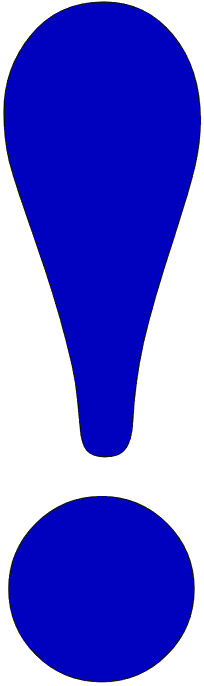 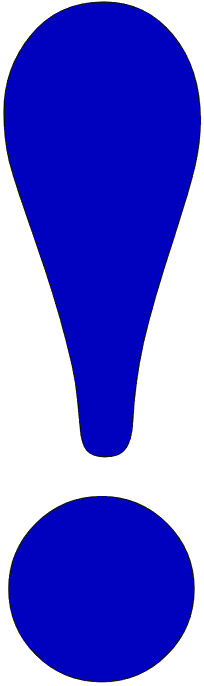 Ich gehe                                dem Doktor (der Doktor)Ich gehe                                der Burg. (die Burg) Ich gehe                                dem Schloss. (das Schloss)Bodi pozoren/-a na številne skrajšane oblike predloga in člena.Pomen predlogov in raba z dativom ali akkusativom. in – v   		wo? 	In der Schule (v šoli)wohin? In die Disco (v disko) an – na, k 		wo?  Am Strand (na plaži)			wohin? An den See (na jezero, k jezeru) zu – k (smer) 	wohin? Zum Arzt (k zdravniku) / zum Theater (do gledališča)  auf – na 		wo? Auf dem Dach (na strehi)			wohin? Auf den Strand (na plažo) bei – pri  		wo? Beim Onkel (pri stricu) / bei der Freundin (pri prijateljici)Vstavi ustrezne predloge (in, auf, an, zu, bei) in člene. Kjer je možno, uporabi skrajšane oblike.Wo ist das Hemd?       Das Hemd ist …………………….……. Schrank. (der)Wo sitzt das Kind?      Das Kind sitzt ……………………… Sessel. (der)Wo ist der Schlüssel? Der Schlüssel ist ………..………………. Tasche. (die)Wo ist die Familie?      Die Familie ist …………..……………… Haus. (das)Wo ist das Heft?         Das Heft ist ……………………….. Tisch. (der)Wo ist die Tafel?         Die Tafel ist ………………………. Wand. (die)Wo ist der Mann?        Der Mann ist ……………………….. Doktor. (der)Wo ist das Auto?         Das Auto ist ……………………….. Garage. (die)Wo ist die Milch?        Die Milch ist …………………….. Kühlschrank. (der)Wo ist der Hut?          Der Hut ist ………………………. Kopf. (der)Wohin geht die Frau?   Die Frau geht …………………………… Stadt. (die)Wohin gibst du das Heft?  Ich gebe das Heft ……………………… Tisch. (der)Wohin legst du dich?     Ich lege mich  ………….…………….. Bett. (das)Wohin schaut er?           Er schaut …………………………… Tasche. (die)Wohin geht er?              Er geht …………………………….. Doktor. (der)Wohin geht das Kind?     Das Kind geht ………………….………. Bibliothek. (die)Wohin fährt der Zug?    Der Zug fährt …………………………… Bahnhof. (der)Wohin läuft der Junge?   Er läuft ………………………… Wald. (der)Wohin setzt sie sich?     Sie setzt sich ………………….. Sessel. (der)